Không khí rộn ràng của các bé MGBé C2 trong ngày quay lại trường   Hòa chung không khí rộn ràng của ngày đầu tiên trở lại trường học, cô và các bạn nhỏ trường mầm non Bắc Cầu rất hân hoan, phấn khởi đến trường.   Thời tiết hôm nay rất là đẹp, không khí mát mẻ trong lành, bạn nhỏ nào cũng vui tươi khoác trên mình bộ đồng phục và đến trường rất sớm. Được gặp cô giáo, bạn bè và tham gia các hoạt động ở lớp thích ơi là thích. Các con đến trường rất là ngoan bố mẹ yên tâm nhé. Dưới đây là một số hình ảnh các con đến lớp.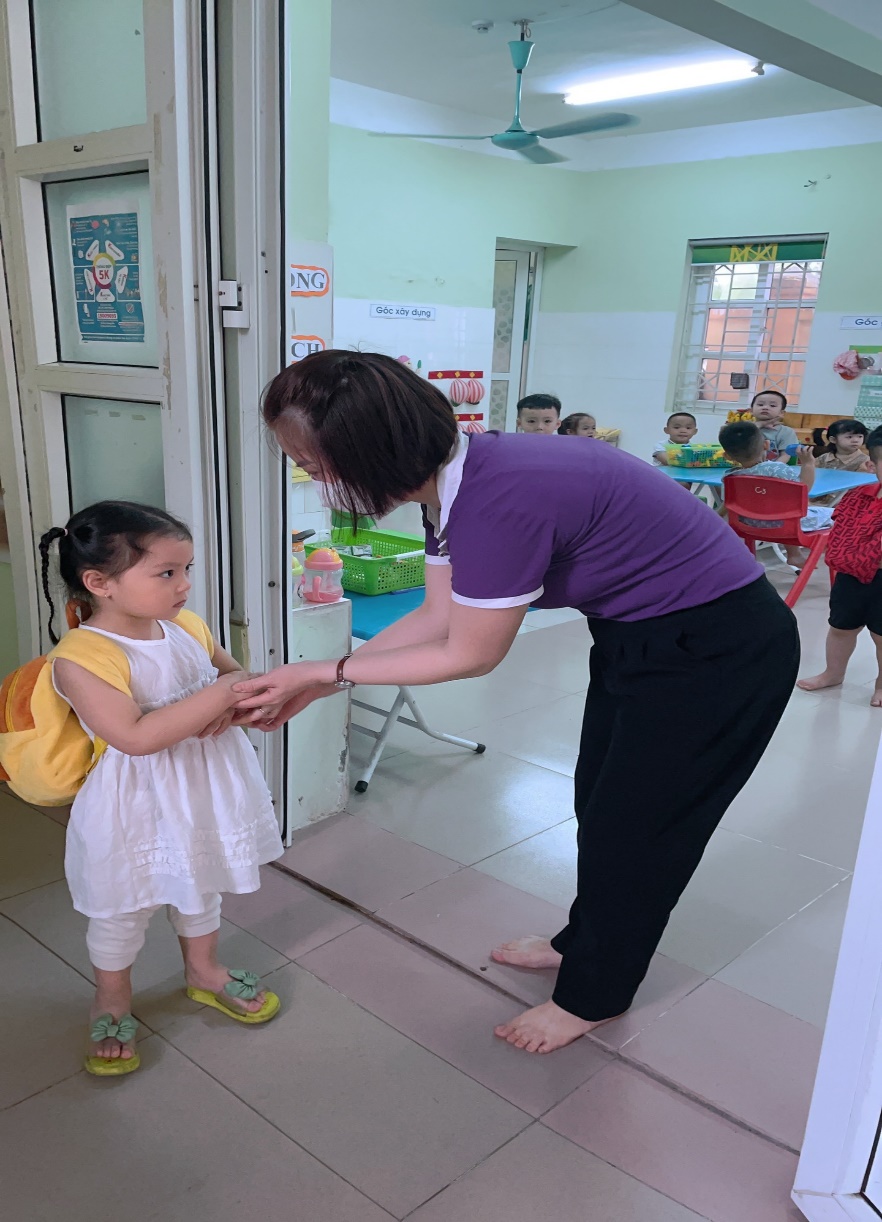 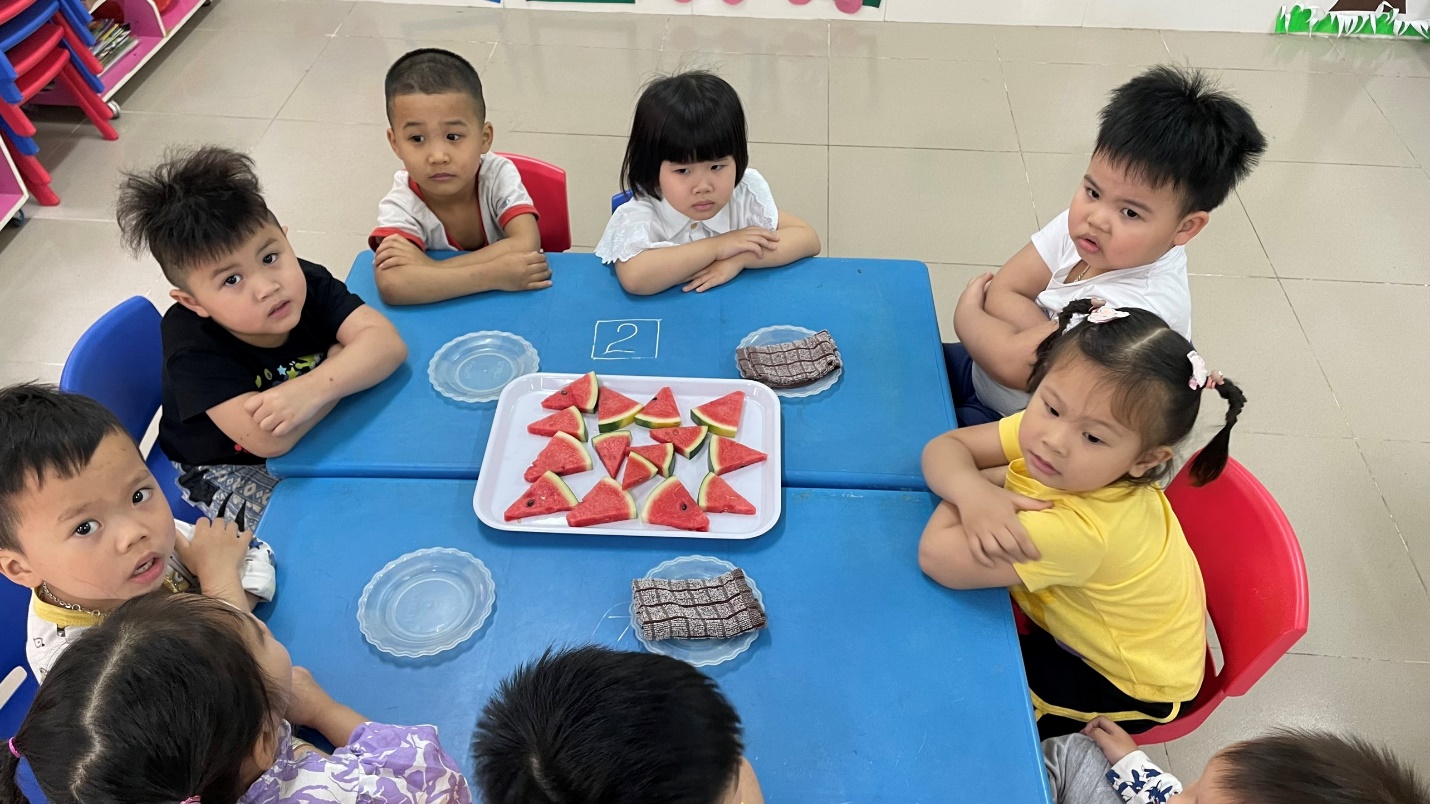 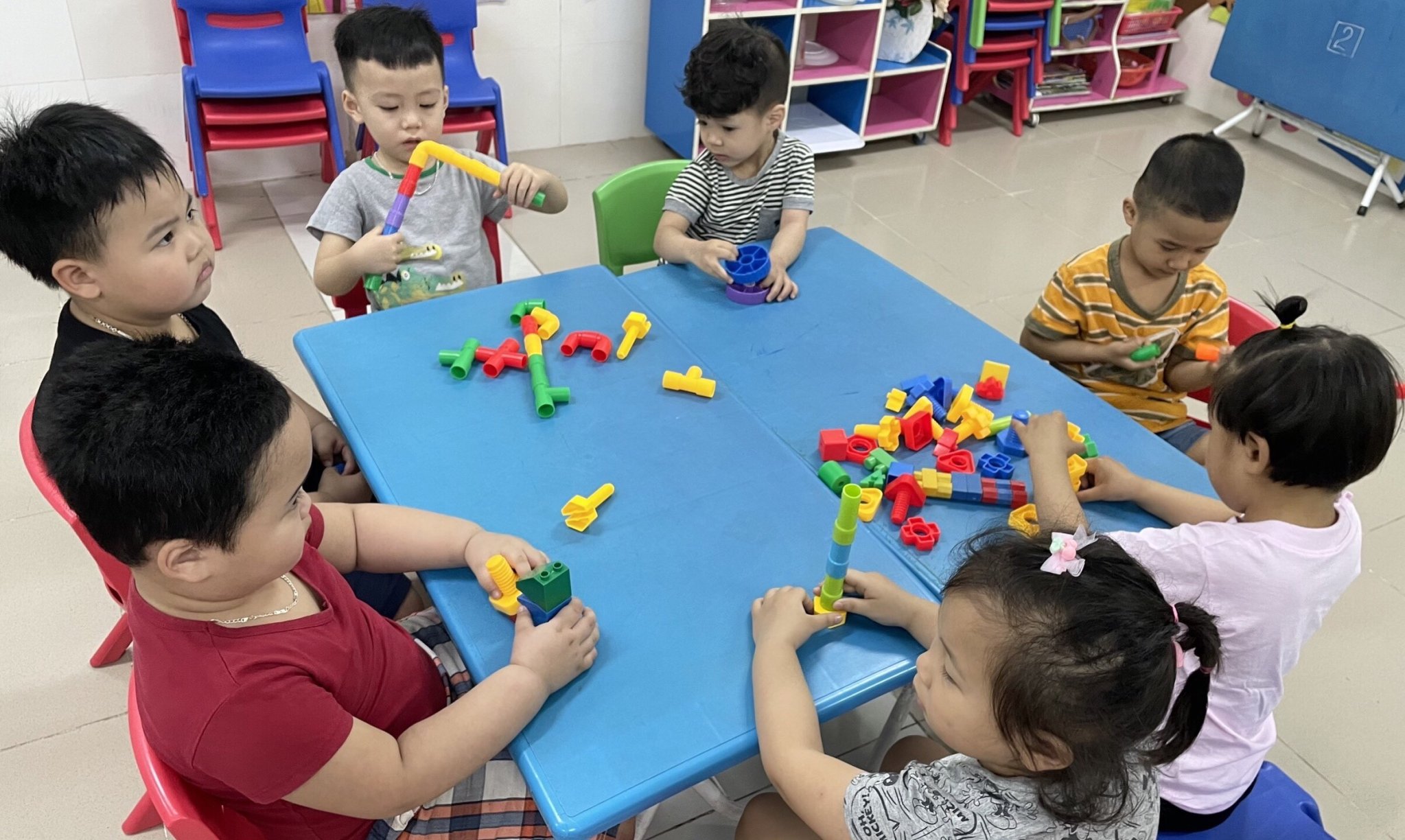 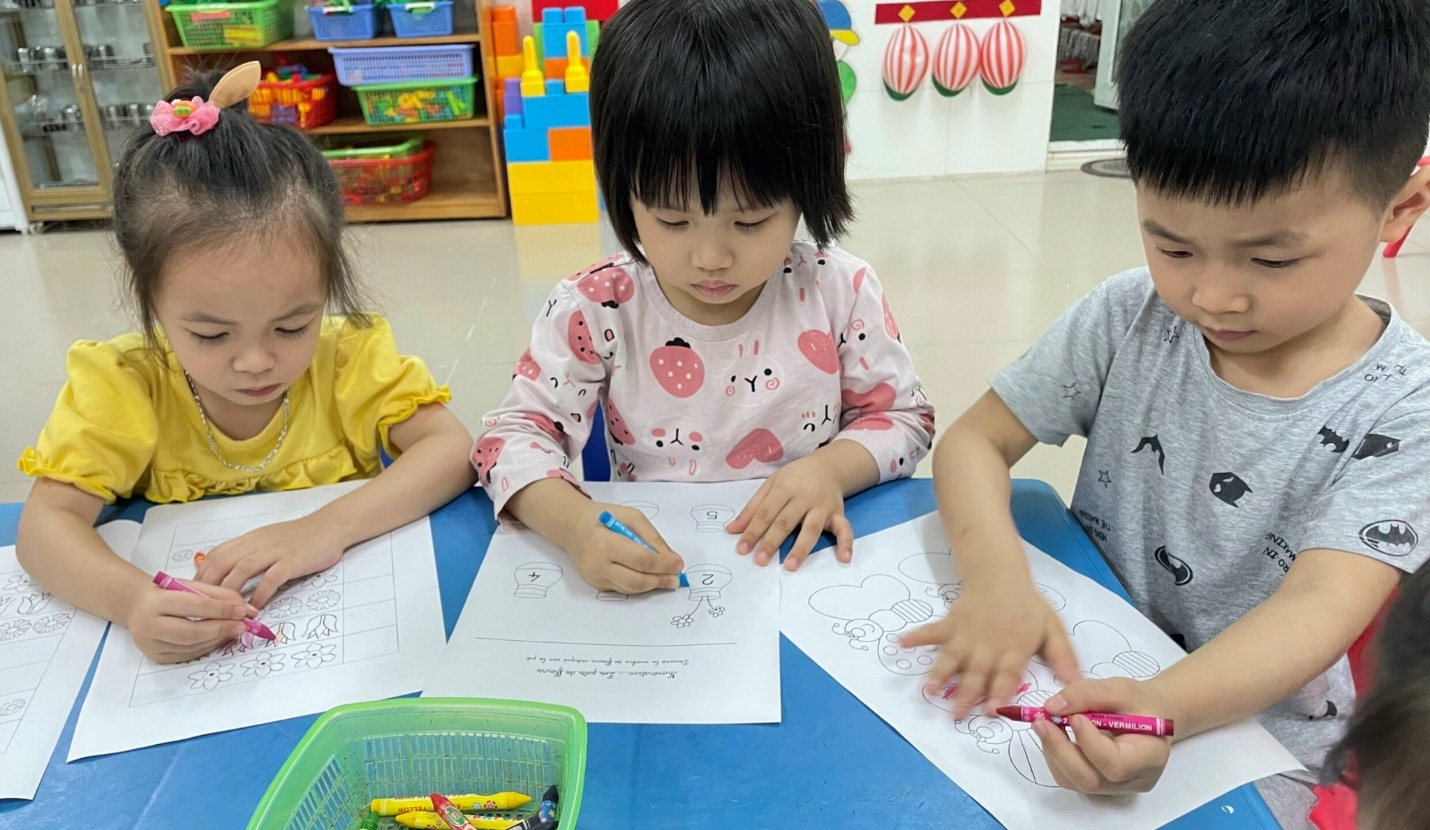 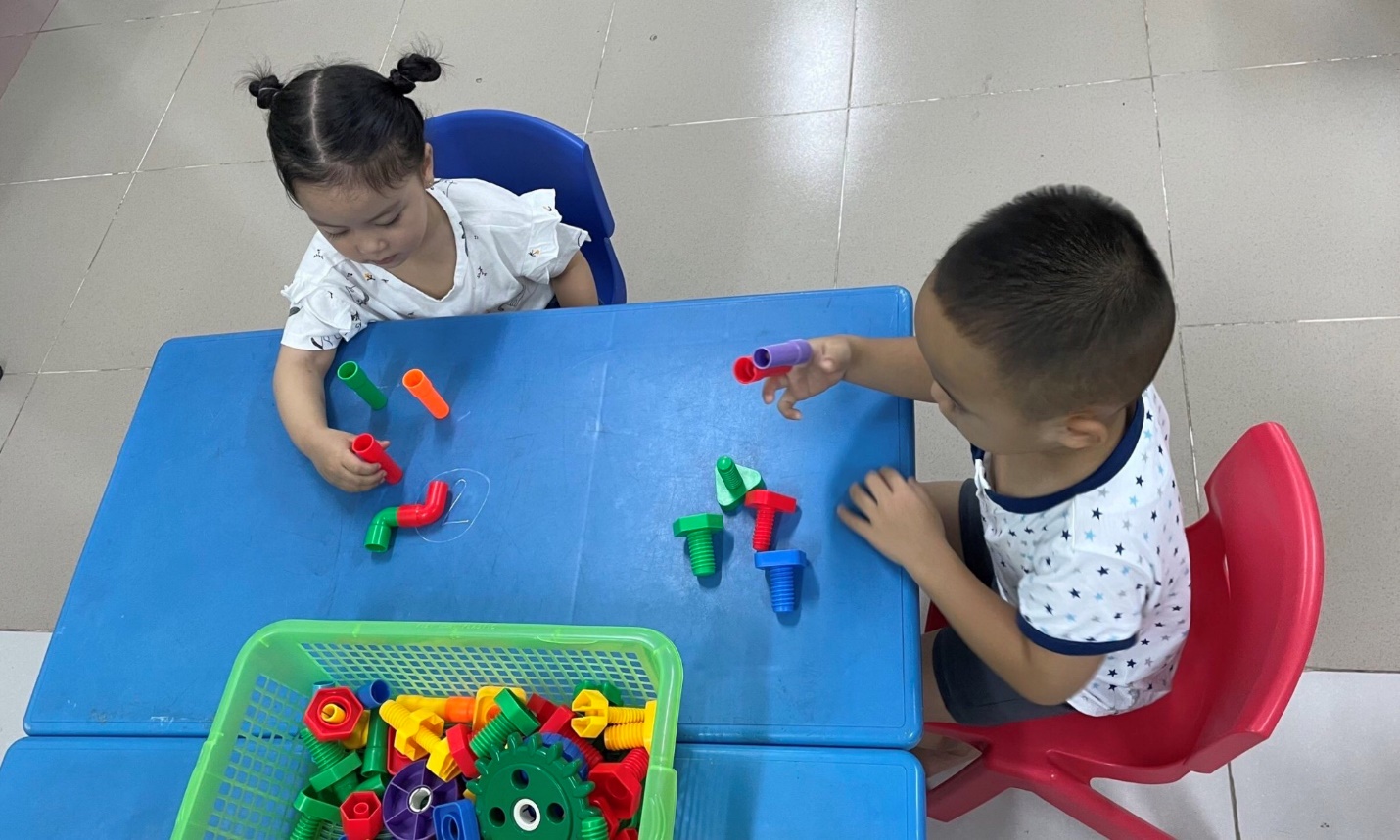 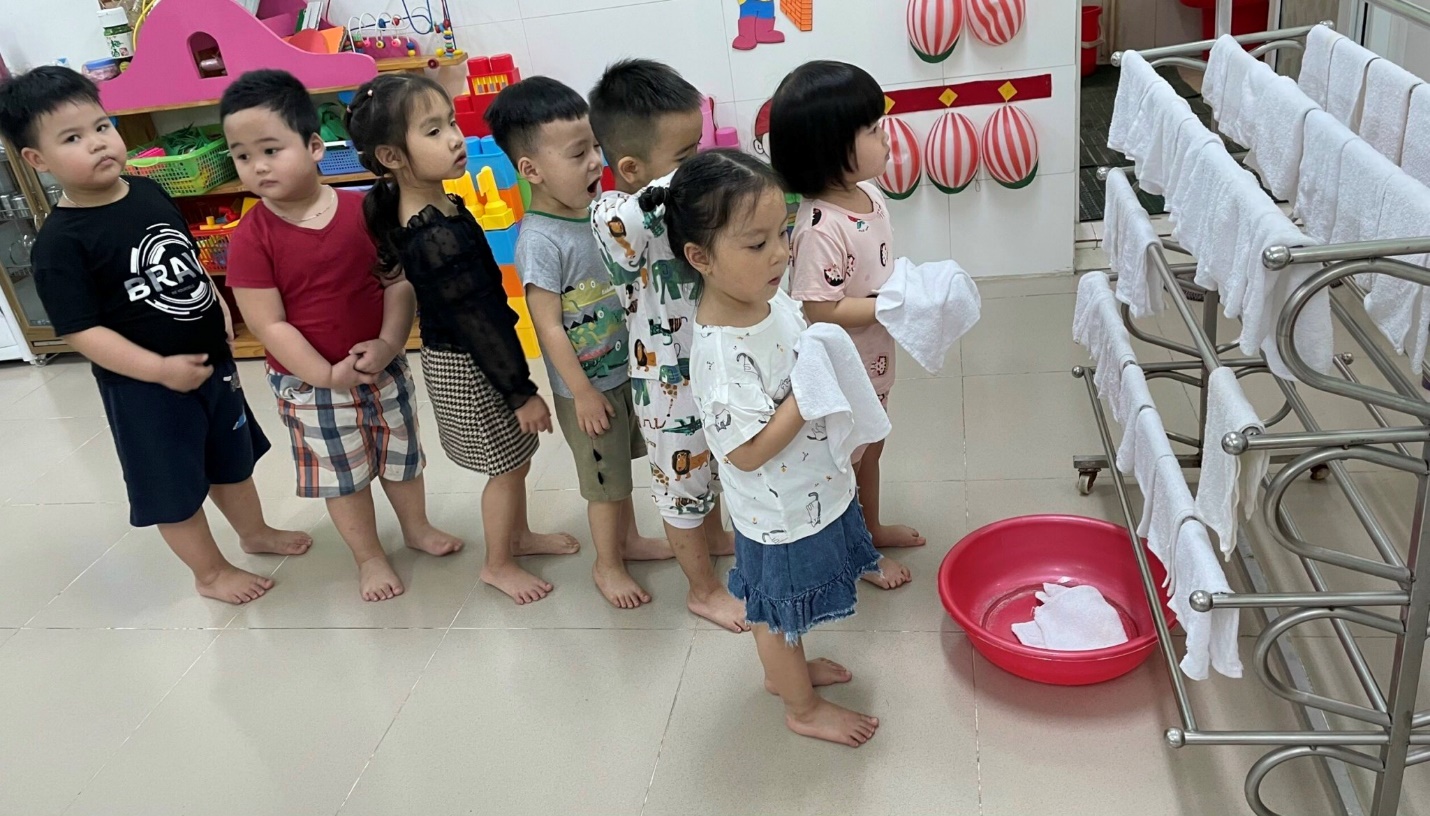 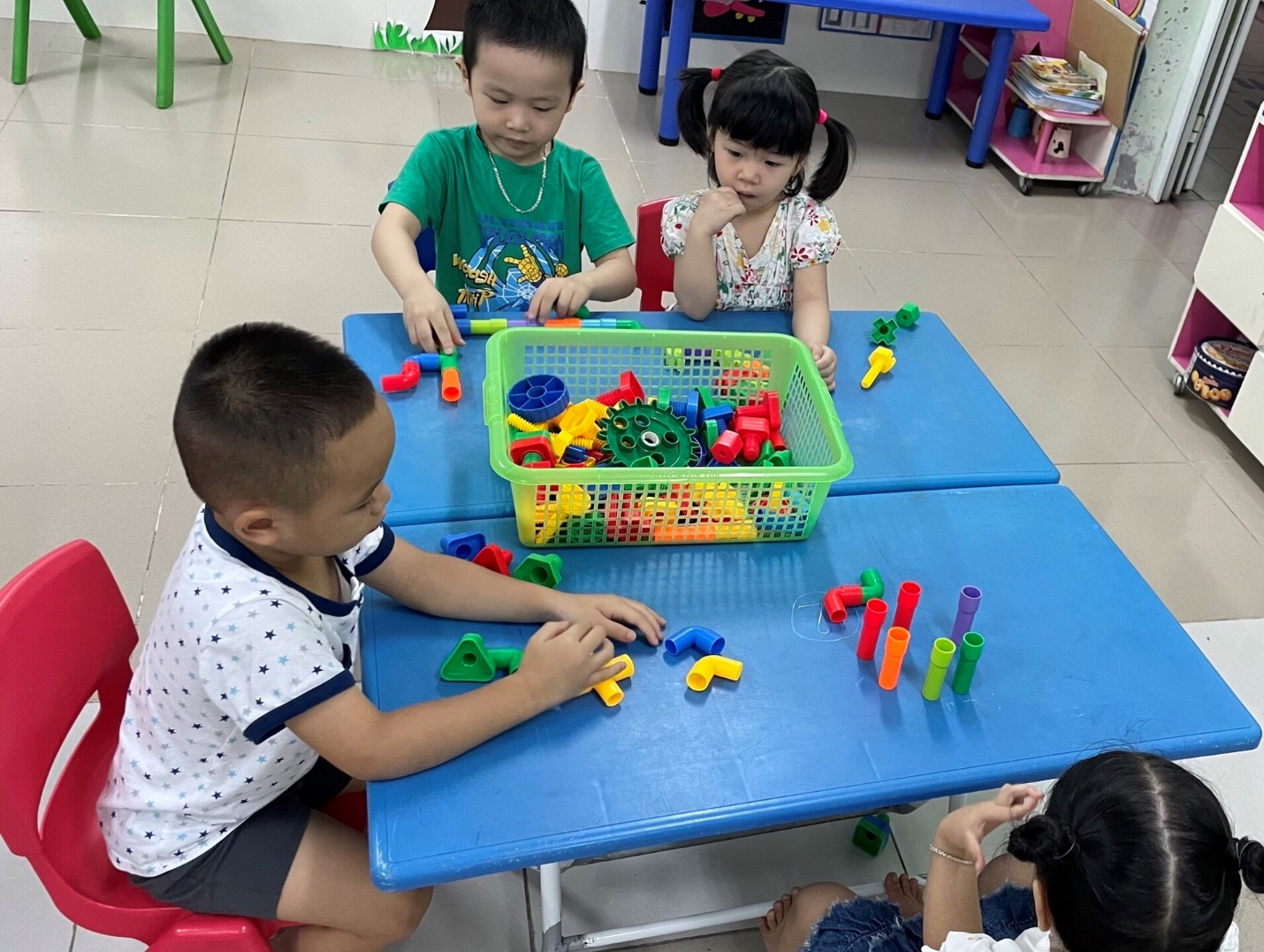 